Заключение № 30 контрольно-счетной комиссии городского округа город Кулебаки Нижегородской областипо результатам экспертизы проекта решения Совета депутатов городского округа город Кулебаки Нижегородской области от 10.12.2021 №б/н «О внесении изменений в решение Совета депутатов городского округа город Кулебаки от 17.12.2020 года №39 «О бюджете городского округа город Кулебаки Нижегородской области на 2021 год и на плановый период 2022 и 2023 годов»»«8» декабря  2021 года 							            г.КулебакиНастоящее заключение по результатам экспертизы проекта решения Совета депутатов городского округа город Кулебаки Нижегородской области от 10.12.2021 №б/н «О внесении изменений в решение Совета депутатов городского округа город Кулебаки Нижегородской области от 17.12.2020 года №39 «О бюджете городского округа город Кулебаки Нижегородской области на 2021 год и на плановый период 2022 и 2023 годов»» (далее – проект решения) подготовлено в соответствии с Бюджетным кодексом Российской Федерации (далее – БК РФ), Федеральным законом от 07.02.2011 №6-ФЗ «Об общих принципах организации и деятельности контрольно-счетных органов субъектов Российской Федерации и муниципальных образований», решением Совета депутатов городского округа город Кулебаки Нижегородской области от 25.06.2021 №55 «Об утверждении Положения о контрольно-счетной комиссии городского округа город Кулебаки Нижегородской области», решением Совета депутатов городского округа город Кулебаки Нижегородской области от 31.10.2017 №84 «Об утверждении Положения о бюджетном процессе в городском округе город Кулебаки Нижегородской области» и иными правовыми актами, регулирующими бюджетные отношения.1.  Общие положения1.1.  Проект решения с приложениями № 1, 3, 4, 5, 6, 7 подготовлен финансовым управлением администрации городского округа город Кулебаки Нижегородской области (далее – финансовое управление) и представлен на экспертизу 30 ноября 2021 года в электронном виде, что  соответствует сроку его предоставления, установленному статьей 25 Положения о бюджетном процессе в городском округе город Кулебаки Нижегородской области, утвержденного решением Совета депутатов городского округа город Кулебаки Нижегородской области от 31.10.2017 № 84. Экспертиза  проекта  решения проведена  по  вопросам  обоснованности вносимых  изменений  в  показатели  бюджета  муниципального  образования  городской  округ Кулебаки  Нижегородской  области,  утвержденный  решением  Совета  депутатов  городской  округ  Кулебаки  Нижегородской  области  от  17.12.2020  №  39  «О бюджете муниципального образования городской округ Кулебаки Нижегородской области  на 2021 год и на плановый период 2022  и 2023  годов» (далее – Утвержденный бюджет)  (с изменениями  от 26.02.2021 №  8 , от 30.03.2021 № 20, от 28.05.2021 № 28, от 25.06.2021 № 54, от 31.08.2021 № 57,  от 28.09.2021 № 62, от 29.10.2021 № 65 – действующее решение)  и  соблюдения  проекта  решения  о бюджете действующему бюджетному законодательству. Проектом решения вносятся изменения в показатели бюджета  на 2021год,  2022 и 2023 годов.Проектом  решения  предлагается  утвердить  основные  характеристики бюджета городского округа Кулебаки:на 2021 год:* общий  объем  доходов  бюджета  в  сумме  1 488 307,6   тыс.  рублей (подпункт «1)» пункта  1.  Проекта решения) с  ростом к показателям действующего бюджета  на  2 071,0 тыс.  рублей  или  на  0,14%, в  том  числе  объем  межбюджетных трансфертов,  получаемых  из  других  бюджетов  бюджетной  системы  Российской  Федерации увеличивается на 2 071,0 тыс.рублей или на 0,2% ;*общий объем расходов в  сумме  1 536 387,3  тыс.  рублей  (подпункт «2)» пункта  1.  Проекта  решения)  с  ростом  к  показателям  действующего бюджета  на 2 071,0 тыс. рублей или на 0,13 %;* дефицит  бюджета  в  сумме  48 079,7  тыс.  рублей   (подпункт  «3)»  пункта  1. Проекта  решения ) к показателю действующего  бюджета  остается без изменений.  Общий анализ изменений основных характеристик бюджета городского округа город Кулебаки на 2021 год представлен в таблице №1.Таблица №1 (тыс. рублей)Оценка изменений основных характеристик проведена на основании пояснительной записки финансового управления администрации городского округа город Кулебаки Нижегородской области к проекту решения.2.  Доходы местного бюджета. на 2021 годУвеличение  доходной части  бюджета составило 2 071,0  тыс.рублей, в том числе связано  с  увеличением  объема межбюджетных  трансфертов,  получаемых  из  других  бюджетов  бюджетной  системы Российской Федерации, а именно: увеличением объема иных межбюджетных трансфертов на сумму 3 822,9 тыс.рублей;  на основании уведомлений главных администраторов средств областного бюджета доходная часть бюджета предусмотрена к уменьшению в сумме 1 751,9 тыс.рублей, в том числе:  за счет межбюджетных субсидий в сумме 377,2 тыс.рублей, субвенций федерального бюджета на сумму 1 366,1  тыс.рублей и субвенций областного бюджета на сумму 8,6 тыс.рублей. 	Динамика  изменений  местного  бюджета  по  видам  доходов представлена  в таблице № 2.Таблица №2 (тыс. рублей)Общий объем доходной части бюджета городского округа город Кулебаки, предусмотренный в текстовой части проекта решения о бюджете в сумме 1 488 307,6  тыс.рублей соответствует объему доходов,  отраженному в приложении  3  «Поступление доходов по группам, подгруппам и статьям классификации доходов бюджета на 2021 год и на плановый период 2022 и 2023 годов» к проекту решения.на 2022 годУвеличение  доходной части  бюджета составило 35 391,3  тыс.рублей, в том числе связано  с  увеличением  объема межбюджетных  трансфертов,  получаемых  из  других  бюджетов  бюджетной  системы Российской Федерации, а именно: увеличением объема субсидий на сумму 35 391,3 тыс.рублей.Общий объем доходной части бюджета городского округа город Кулебаки, предусмотренный в текстовой части проекта решения о бюджете в сумме 1 404 443,7  тыс.рублей соответствует объему доходов,  отраженному в приложении  3  «Поступление доходов по группам, подгруппам и статьям классификации доходов бюджета на 2021 год и на плановый период 2022 и 2023 годов» к проекту решения.на 2023 год Увеличение  доходной части  бюджета составило 42 111,4  тыс.рублей, в том числе связано  с  увеличением  объема межбюджетных  трансфертов,  получаемых  из  других  бюджетов  бюджетной  системы Российской Федерации, а именно: увеличением объема субсидий на сумму 42 111,4 тыс.рублей.Общий объем доходной части бюджета городского округа город Кулебаки, предусмотренный в текстовой части проекта решения о бюджете в сумме 1 452 239,8  тыс.рублей соответствует объему доходов,  отраженному в приложении  3  «Поступление доходов по группам, подгруппам и статьям классификации доходов бюджета на 2021 год и на плановый период 2022 и 2023 годов» к проекту решения.3.  Расходы местного бюджета. на 2021 годСведения об изменениях расходов бюджета на 2021 год по разделам бюджетной классификации представлены в таблице №3.Таблица №3(тыс. рублей)	Проведенным анализом расходной части бюджета установлено, что  ассигнования увеличиваются по 6 разделам бюджетной классификации, уменьшаются ассигнования по  4 разделам, общая сумма  изменений составляет 2 071,0  тыс. рублей.Решением о бюджете городского округа предусмотрено финансирование 18 муниципальных программ в объеме 1 395 691,4 тыс. рублей.В проекте решения предусматривается изменения финансирования бюджетных ассигнований по 6-ти муниципальным программам на сумму 2 481,9 тыс. рублей или на 0,4% от действующего решения (общее финансирование муниципальных программ предусматривается в сумме 1 398 173,3 тыс. рублей).Сведения об изменениях расходов бюджета на 2021 год по муниципальным программам представлены в таблице № 4.Таблица №4(тыс. рублей)1) За счет межбюджетных трансфертов из областного бюджета проектом решения предлагается внести изменения в расходную часть бюджета по программным расходам на общую сумму 1 961,9  тыс. рублей, из них:увеличиваются ассигнования по программным расходам на сумму 4 180,3 тыс. рублей, в том числе: - по  МП «Развитие образования в городском округе город Кулебаки на 2020 - 2025 годы» на сумму 3 533,7  тыс. рублей, в том числе: -на предоставление субсидий на выполнение муниципального задания дошкольным образовательных организациях - 3 244,0 тыс.рублей; -на выплаты компенсации педагогическим и иным работникам муниципальных образовательных организаций за работу по подготовке и проведению государственной итоговой аттестации по образовательным программам основного общего и среднего общего образования - 289,7 тыс.рублей  - по МП «Развитие культуры городского округа город Кулебаки на 2018-2025 годы» на сумму 178,9  тыс. рублей на комплектования книжных фондов библиотечной системы городского округа город Кулебаки Нижегородской области;- по МП «Развитие транспортной системы городского округа город Кулебаки на 2018-2025 годы» на сумму 467,7 тыс. рублей , в том числе:-на приобретение светофорных объектов в количестве 3 комплектов за счет экономии по МП «Благоустройство населенных пунктов..» (доля областного бюджета за счет субсидии на реализацию социально значимых мероприятий)-  467,7 тыс. рублей;уменьшаются ассигнования по программным расходам на 2 218,4 тыс. рублей, в том числе:- по  МП «Развитие образования в городском округе город Кулебаки на 2020 - 2025 годы» на сумму 1 430,2  тыс. рублей, в том числе: -на  компенсацию части расходов по приобретению путевки и предоставлению путевки с частичной оплатой за счет средств областного бюджета в организации, осуществляющие санаторно-курортное лечение детей в соответствии с имеющейся лицензией, организации, осуществляющие санаторно-курортную помощь детям в соответствии с имеющейся лицензией, расположенные на территории Российской Федерации- 870,5 тыс. рублей;-на капитальный ремонт образовательных организаций- 377,2 тыс. рублей;-на организацию двухразового бесплатного питания обучающихся с ограниченными возможностями здоровья, не проживающих в муниципальных организациях, осуществляющих образовательную деятельность по адаптированным основным общеобразовательным программам, в части финансирования стоимости наборов продуктов для организации питания-182,5 тыс.рублей;- по МП «Обеспечение граждан городского округа город Кулебаки Нижегородской области доступным и комфортным жильем на 2018-2025 годы» на сумму 313,1 тыс.рублей, в том числе:- на обеспечение детей-сирот и детей, оставшихся без попечения родителей, лиц из числа детей-сирот и детей, оставшихся без попечения родителей, жилыми помещениями- 313,1 тыс.рублей;-по МП «Развитие сельского хозяйства в городском округе город Кулебаки на 2020 - 2025 года» на сумму 7,4 тыс.рублей, в том числе:- на поддержку собственного производства молока в связи с уменьшением количества заявителей на получение данной поддержки-7,4 тыс.рублей;- по  МП «Благоустройство населенных пунктов городского округа город Кулебаки на 2020-2025 годы» на сумму 467,7 тыс.рублей, в том числе:- на приобретение светофорных объектов в количестве 3 комплектов за счет экономии по МП «Благоустройство населенных пунктов..»(доля областного бюджета за счет субсидии на реализацию социально значимых мероприятий)- 467,7 тыс.рублей; увеличиваются ассигнования по непрограммным расходам на сумму  109,1 тыс. рублей, в том числе:-на осуществлении деятельности по обращению с животными в части отлова и содержания животных без владельцев- 109,1 тыс. рублей;2) За счет собственных доходов проектом решения предлагается изменения расходной части бюджета путем перераспределения средств без изменений общей суммы расходов:увеличиваются ассигнования по программным расходам на сумму  781,9  тыс. рублей, в том числе:-  -по МП «Развитие физической культуры, спорта и молодежной  политики городского округа город Кулебаки на 2020-2025 годы» на сумму 120,0 тыс. рублей на субсидии на иные цели МБУ ФОК «Темп» на приобретение спортивного оборудования для секции фигурного катания за счет средств фонда поддержки территорий городского округа город Кулебаки Нижегородской области;- по МП «Управление муниципальным имуществом городского округа город Кулебаки Нижегородской области на 2018-2027 годы» » на сумму 400,0 тыс. рублей на предоставление субсидии МП «ПАП» на возмещение части затрат, возникающих при предоставлении населению общегигиенических услуг, связанных с деятельностью бани в г.Кулебаки за 3 и 4 квартал 2021 года;- по МП «Развитие транспортной системы городского округа город Кулебаки на 2018-2025 годы» на сумму 151,9 тыс. рублей , в том числе:- на приобретение светофорных объектов в количестве 3 комплектов за счет экономии по МП «Благоустройство населенных пунктов..»(доля местного бюджета)- 116,9 тыс.рублей;-для организации безопасности дорожного движения на нерегулируемом пешеходном переходе вблизи детского дошкольного учреждения: установка светофоров Т7, знаков пешеходного перехода и ограждения 100 м (МДОУ детсад № 8 Звездочка) в связи с увеличением сметной стоимости по этому объекту-35,0 тыс.рублей;-по  МП «Благоустройство населенных пунктов городского округа город Кулебаки на 2020-2025 годы» на сумму 110,0 тыс.рублей, в том числе:- на снос и подрезку аварийных деревьев в связи с необходимостью увеличения объема выполняемых работ в рамках заключенного ранее муниципального контракта на эти работы- 80 тыс.рублей;- на ремонт водоотводного лотка на ул.Восстания в г.Кулебаки Нижегородской области в связи с увеличением сметной стоимости по этому объекту- 30 тыс.рублей;уменьшаются  ассигнования по программным расходам на сумму  261,9  тыс. рублей, в том числе:- по  МП «Благоустройство населенных пунктов городского округа город Кулебаки на 2020-2025 годы» на сумму 116,9 тыс.рублей, в том числе:- в связи с экономией в результате конкурсных процедур при приобретении автомобиля ГАЗ-33086 и новогодней ели с комплектом оформления(доля местного бюджета) 116,9 тыс.рублей;-по МП «Формирование современной городской среды на территории городского округа город Кулебаки Нижегородской области на 2018-2024 годы» на сумму 145,0 тыс.рублей в связи с экономией средств на разработку ПСД на благоустройство общественной территории площадь Ленина г. Кулебаки.уменьшаются ассигнования по непрограммным расходам на сумму  520,0  тыс. рублей, в том числе: - уменьшение ассигнований  фонда поддержки территорий городского округа город Кулебаки Нижегородской области - 120,0 тыс. рублей;- уменьшение  ассигнований  по ФОТ Совета депутатов городского округа город Кулебаки Нижегородской области в связи с не назначением в 2021 году на штатные должности депутатов Совета депутатов – 1 960,7 тыс. рублей;- увеличение ассигнований на ФОТ администрации городского округа город Кулебаки в связи с изменением структуры, штатной численности и изменением штатного расписания-1 139,8 тыс. рублей;- увеличение ассигнований на оплату по исполнительным листам за отопление муниципальных жилых помещений (квартир) и вывоз ТКО с кладбища на ул.Серова – 420,9  тыс. рублей.На 2022 годРасходная часть бюджета уваливается всего на 35391,3 тыс. рублей.1) В проекте решения предусматривается изменения финансирования бюджетных ассигнований по 4-ем муниципальным программам на сумму 35 391,3 тыс. рублей , в том числе:- увеличиваются ассигнования по МП «Обеспечение граждан городского округа город Кулебаки Нижегородской области доступным и комфортным жильем на 2018-2025 годы» на переселение граждан из аварийного жилищного фонда  на сумму 35930,5 тыс.рублей;уменьшаются ассигнования по МП «Информационное общество городского округа город Кулебаки Нижегородской области на 2018-2025 годы» на обеспечение доступа к системе электронного документооборота на сумму 539,2 тыс.рублей;2) За счет собственных доходов предлагаются изменения расходной части бюджета путем перераспределения средств без изменений общей суммы расходов:- увеличиваются ассигнования по МП «Обеспечение населения городского округа город Кулебаки Нижегородской области качественными услугами в сфере жилищно-коммунального хозяйства на 2020 – 2025 годы» на сумму 749,2 тыс.рублей на ремонт водопровод Гремячево в рамках проекта «Вам решать»;- уменьшаются ассигнования по МП «Энергосбережение и повышение энергетической эффективности на территории городского округа город Кулебаки Нижегородской области на 2018-2025 годы» на сумму 749,2 тыс.рублей в связи с отсутствием потребности в ранее запланированных мероприятиях по ремонту системы отопления.На 2023 годРасходная часть бюджета уваливается всего на 42 111,4 тыс. рублей.1) В проекте решения предусматривается изменения финансирования бюджетных ассигнований по 2-м муниципальным программам на сумму  42 111,4 тыс. рублей , в том числе:- увеличиваются ассигнования по МП «Развитие образования в городском округе город Кулебаки на 2020 - 2025 годы» на сумму 6 180,9 тыс.рублей на строительство школы в с.Ломовка;- увеличиваются ассигнования по МП «Обеспечение граждан городского округа город Кулебаки Нижегородской области доступным и комфортным жильем на 2018-2025 годы» на сумму 35930,5 тыс.рублей на переселение граждан из аварийного жилищного фонда.4.  Дефицит местного бюджета на 2021 годРазмер дефицита бюджета составляет в сумме 48 079,7 тыс. рублей. На 2022 год Размер дефицита бюджета составляет в сумме 0,0 тыс. рублей. На 2023 годРазмер дефицита бюджета составляет в сумме 0,0 тыс. рублей. 5.  Анализ текстовой части проекта решения.На 2021 годПроектом  решения вносятся изменения в основные характеристики бюджета городского округа город Кулебаки Нижегородской области:1) в пункте 1.1. проекта решения статью 1 предлагается изложить в следующей редакции:«1. Утвердить основные характеристики бюджета городского округа город Кулебаки Нижегородской области (далее бюджет городского округа) на 2021 год:- общий объем доходов в сумме   1 488 307,6 тыс. рублей;- общий объем расходов в сумме 1 536 387,3 тыс. рублей.- размер дефицита  в сумме 48 079,7 тыс. рублей.2.Утвердить основные  характеристики бюджета городского округа на  плановый  период 2022 и 2023 годов:         - общий  объем  доходов на 2022 год в сумме 1 404 443,7 тыс. рублей, на 2023 год в сумме  1 452 239,8 тыс. рублей;         - общий  объем расходов на 2022 год в сумме 1 404 443,7 тыс. рублей, в том  числе условно утверждаемые расходы в сумме 18815,3 тыс. рублей,  на 2023 год в сумме 1 452 239,8 тыс. рублей, в том  числе  условно  утверждаемые расходы  в сумме 40 517,1 тыс. рублей;        - размер  дефицита на 2022 год в сумме 0,0 тыс. рублей, на 2023 год  в сумме 0,0 тыс. рублей.»         2) в пункте 1.2. проекта решения статью 5 предлагается изложить в следующей редакции:«Утвердить объем безвозмездных поступлений, получаемых из других бюджетов бюджетной системы Российской Федерации:- на 2021 год в сумме 1 026 739,2 тыс. рублей, в том числе объем субсидий, субвенций и иных межбюджетных трансфертов, имеющих целевое назначение, в сумме 756 642,1 тыс. рублей; - на 2022 год в сумме 931 341,2 тыс. рублей, в том числе объем субсидий, субвенций и иных межбюджетных трансфертов, имеющих целевое назначение, в сумме 651 830,6 тыс. рублей; - на 2023 год в сумме 947 909,3 тыс. рублей, в том  числе объем  субсидий, субвенций и иных межбюджетных трансфертов, имеющих целевое назначение, в  сумме 725 845,5 тыс. рублей.»3) В пункте 1.3. пункты 3 и 20  статьи 13 проекта решения  предлагается изложить в следующей редакции:«3) на возмещение части затрат, возникающих при предоставлении населению общегигиенических услуг, связанных с деятельностью бани, находящейся в муниципальной собственности городского округа город Кулебаки Нижегородской области муниципальному предприятию «Пассажирское автотранспортное предприятие»;«20) на возмещение затрат на оснащение водопроводных сетей запорной арматурой МУП «Райводоканал».4) В пункте 1.4 проекта решения предлагается в статье 14 исключить пункт 2.5) В пункте 1.5. проекта решения предлагается статью 15 изложить в следующей редакции:«Гранты в форме субсидий юридическим лицам (за исключением государственных учреждений), индивидуальным предпринимателям без образования юридического лица, физическим лицам, предусмотренные настоящим Решением, предоставляются в порядке, установленном администрацией городского округа город Кулебаки:	1)частным образовательным организациям, организациям, осуществляющим обучение, индивидуальным предпринимателям, государственным образовательным организациям, муниципальным образовательным организациям, в отношении которых администрацией городского округа город Кулебаки Нижегородской области не осуществляются функции и полномочия учредителя, включенными в реестр исполнителей образовательных услуг в рамках системы персонифицированного финансирования, в связи с оказанием услуг по реализации дополнительных общеобразовательных программ в рамках системы персонифицированного финансирования;	2)социально ориентированным некоммерческим организациям на реализацию общественно полезных (социальных) проектов (программ).»В связи с изменением объемов доходов и расходов местного бюджета Проектом решения  предлагается внести изменения в следующие приложения к Решению о бюджете:- в  Приложение 1 «Перечень главных администраторов доходов бюджета городского округа город Кулебаки Нижегородской области»-  в Приложение  3  «Поступление доходов по группам, подгруппам и статьям классификации доходов бюджета на 2021 год и на плановый период 2022 и 2023 годов»;- в  Приложение 4 «Источники финансирования дефицита бюджета городского округа город Кулебаки Нижегородской области  на 2021 год и на плановый период 2022 и 2023 годов»;-  в  Приложение  5  «Распределение бюджетных ассигнований по целевым статьям (муниципальным программам и непрограммным направлениям деятельности), группам видов расходов классификации расходов бюджета городского округа город Кулебаки Нижегородской области  на 2021 год и на плановый период 2022 и 2023 годов»;- в Приложение 6 «Ведомственная структура расходов бюджета  городского округа город Кулебаки Нижегородской области на 2021 год и на плановый период 2022 и 2023 годов»;-  в  Приложение  7  «Распределение бюджетных ассигнований по разделам, подразделам и группам видов расходов классификации расходов бюджета городского округа город Кулебаки Нижегородской области на 2021 год и на плановый период 2022 и 2023 годов».Анализ текстовой части проекта решения о бюджете, предложенного к утверждению, не выявил оснований для его отклонения.6. Заключительная частьПроект решения Совета депутатов городского округа город Кулебаки Нижегородской области от 10.12.2021 №б/н «О внесении изменений в решение Совета депутатов городского округа город Кулебаки от 17.12.2020 №39 «О бюджете городского округа город Кулебаки Нижегородской области на 2021 год и на плановый период 2022 и 2023 годов»   подготовлен в рамках действующего бюджетного законодательства, бюджет городского округа город Кулебаки Нижегородской области на 2021 год и на плановый период 2022 и 2023 годов сформирован сбалансированным по доходам и расходам и соответствует нормам бюджетного законодательства.Проведенная  экспертиза  проекта  решения  о  бюджете  показала,  что  оснований  для  его отклонения не установлено и он может быть рассмотрен  на очередном заседании Совета депутатов городского округа Кулебаки Нижегородской области.Настоящее Заключение составлено в 3-х экземплярах.Председатель контрольно-счетной комиссии городского округа город Кулебаки Нижегородской области                                                                 Н.И. Козырева.                                              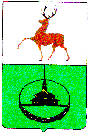 КОНТРОЛЬНО-СЧЕТНАЯ КОМИССИЯГОРОДСКОГО ОКРУГА ГОРОД КУЛЕБАКИНИЖЕГОРОДСКОЙ ОБЛАСТИул. Воровского,49, г. Кулебаки, Нижегородская область, 607018электронная почта: krk.kuleb@adm.klb.nnov.ruНаименование показателяОсновные характеристики бюджета городского округа город КулебакиОсновные характеристики бюджета городского округа город КулебакиОсновные характеристики бюджета городского округа город КулебакиОсновные характеристики бюджета городского округа город КулебакиОсновные характеристики бюджета городского округа город КулебакиОсновные характеристики бюджета городского округа город КулебакиОсновные характеристики бюджета городского округа город КулебакиНаименование показателяУтвержденный бюджет (№39 от 17.12.2020)Действую щее решениеПроект решенияИзменениеИзменениеИзменениеИзменениеНаименование показателяУтвержденный бюджет (№39 от 17.12.2020)Действую щее решениеПроект решениятыс.руб. к первоначальномутыс.руб. к действующемув % к первоначальному в % к действующемуОбщий объем доходов бюджета,в том числе:1 328 481,91 486 236,61 488 307,6+159 825,7+2 071,0+0,14+12,0- налоговые и неналоговые доходы448 653,7463 219,6463 219,6+14 565,90,0+3,20,0- безвозмездные поступления от других бюджетов бюджетной системы Российской Федерации879 828,21 023 017,01 025 088,0+145 259,8+2 071,0+0,2+16,5- возврат остатков субсидий, субвенций и иных межбюджетных трансфертов прошлых лет0,0-3 298,0-3 298,0-3 298,00,00,00,0- иные межбюджетные трансферты0,05 830,65 830,6+5 830,00,00,000,0Общий объем расходов бюджета1 328 481,91 534 316,31 536 387,3+207 905,4+2 071,0+0,13+15,6Дефицит бюджета0,0-48 079,7-48 079,7-48 079,70,00,00,0Наименование доходовДействующее решениеПроект решенияизменениеизменениеНаименование доходовДействующее решениеПроект решениятыс. рублей %Всего доходов, в том числе: 1 486 236,61 488 307,6+2 071,0+0,14Налоги  на совокупный доход, в том числе:34 818,734 818,70,00,01) Единый налог на вмененный доход для отдельных видов деятельности5 409,85 409,80,00,02) Налог, взимаемый в связи с применением патентной системы налогообложения7 732,67 732,60,00,0Доходы от продажи материальных и нематериальных активов, в том числе:20 924,720 924,70,00,01)Доходы от продажи земельных участков, находящихся в государственной и муниципальной собственности12 650,612 650,60,00,02)Доходы от приватизации имущества, находящегося в государственной и муниципальной собственности8 274,18 274,10,00,0Безвозмездные поступления, в том числе:1 023 017,01 025 088,0+2 071,0+0,2Безвозмездные поступления от других бюджетов бюджетной системы Российской Федерации, из них:1 024 668,21 026 739,2+2 071,0+0,21)Дотации бюджетам субъектов   Российской Федерации и муниципальных образований270 097,1270 097,10,00,02)Субсидии бюджетам Российской Федерации и муниципальных образований (межбюджетные субсидии)244 836,2244 637,9-198,3-0,083)Субвенции от других бюджетов бюджетной системы Российской Федерации503 904,3506 173,6+2 269,3+0,454)Иные межбюджетные трансферты5 830,65 830,60,00,0НаименованиеУтвержденный   бюджет (первоначальный) от 17.12.2020 №39Действующее решениеПроект решенияИзменениеИзменениеИзменениеИзменениеНаименованиеУтвержденный   бюджет (первоначальный) от 17.12.2020 №39Действующее решениеПроект решенияСумма(+/-)Сумма(+/-)%%НаименованиеУтвержденный   бюджет (первоначальный) от 17.12.2020 №39Действующее решениеПроект решенияК первоначальномуК действующемуК первоначальномуК действующемуОбщегосударственные вопросы113 390,3114 836,9113 048,8-341,5-1 788,3-0,3-1,6Национальная безопасность и правоохранительная деятельность15 137,621 411,121 354,1+6 216,5-57,0+41,1-0,3Национальная экономика82 762,3141 891,1142 737,6+59 975,3+846,5+72,5+0,6Жилищно-коммунальное хозяйство81 105,8111 532,4112 502,8+31 397,0+970,4+38,7+0,9Охрана окружающей среды335,0351,5229,1-105,9-122,4-31,6-35,8Образование866 311,7969 846,2971 849,7+105 538,0+2 572,2+12,2+0,2Культура94 314,095 918,296 097,1+1 783,1+178,9+1,9+0,2Социальная политика35 748,437 749,837 327,5+1 579,1-422,3+4,4-1,1Физическая культура и спорт37 373,738 855,038 998,1+1 624,4+143,1+4,3+0,4Средства массовой информации2 003,12 024,12 242,7+239,6+218,6+12,0+10,8Обслуживания госдолга0,00,00,00,00,00,00,0ИТОГО расходов1 328 481,91 534 316,31 536 387,3+207 905,4+2 071,0+15,6+0,13Наименование муниципальной программыУтвержденный бюджет (Первоначальное решение) от 17.12.2020 №39Действующее решениеПроект решенияИзменениеИзменениеИзменениеИзменениеНаименование муниципальной программыУтвержденный бюджет (Первоначальное решение) от 17.12.2020 №39Действующее решениеПроект решенияСумма(+/-)Сумма(+/-)%%Наименование муниципальной программыУтвержденный бюджет (Первоначальное решение) от 17.12.2020 №39Действующее решениеПроект решенияК первоначальномуК действующемуК первоначальномуК действующемуМП «Развитие образования в городском округе город Кулебаки на 2020 - 2025 годы»804 748,9907 261,6909 365,1+104 616,2+2 103,5+13,0+0,2МП «Развитие культуры городского округа город Кулебаки на 2018-2025 годы»145 580,9147 406,1147 585,0+2 004,1+178,9+1,4+0,1МП «Развитие физической культуры, спорта и молодежной  политики городского округа город Кулебаки на 2020-2025 годы»55 105,356 873,656 993,6+1 888,3+120,0+3,4+0,2МП «Обеспечение граждан городского округа город Кулебаки Нижегородской области доступным и комфортным жильем на 2018-2025 годы»59 576,798 486,598 173,4+38 596,7-313,0+64,8-0,3МП «Охрана окружающей среды городского округа город Кулебаки на 2020-2025 годы»3 840,46 695,66 695,6+2 855,200,0+74,40,0МП «Информационное общество городского округа город Кулебаки Нижегородской области на 2018-2025 годы»4 523,64 275,14 275,1-248,50,0-5,50,0МП «Управление муниципальным имуществом городского округа город Кулебаки Нижегородской области на 2018-2027 годы»7 033,38 339,48 739,4+1 706,1+400,0+24,3+4,8МП «Развитие сельского хозяйства в городском округе город Кулебаки на 2020 - 2025 года»1 482,2965,5958,1-524,1-7,5-35,4-0,8МП «Развитие транспортной системы городского округа город Кулебаки на 2018-2025 годы»32 674,054 816,055 435,6+22 761,6+619,6+69,7+1,1МП «Управление муниципальными финансами городского округа город Кулебаки на 2020-2025 годы»14 885,515 139,715 139,7+254,20,0+1,70,0МП «Обеспечение общественного порядка и противодействия преступности, профилактики терроризма, а также минимизации и (или) ликвидации последствий его проявлений в городском округе город Кулебаки Нижегородской области на 2018-2025 годы»2 471,02 535,02 535,0+64,00,0+2,60,0МП «Развитие предпринимательства в городском округе город Кулебаки на 2020-2025 годы»1 201,73 372,03 372,0+2 170,30,0+180,60,0МП «Комплексные меры профилактики наркомании и токсикомании на территории городского округа город Кулебаки на 2018-2025 годы»106,0106,0106,00,00,00,00,0МП «Защита населения и территорий от чрезвычайных ситуаций, обеспечения пожарной безопасности и безопасности людей на водных объектах городского округа город Кулебаки на 2018-2025 годы»3 221,02 821,02 821,0-400,00,0-12,40,0МП «Благоустройство населенных пунктов городского округа город Кулебаки на 2020-2025 годы»35 727,055 637,055 162,4+19 435,4-474,6+54,4-0,9МП «Формирование современной городской среды на территории городского округа город Кулебаки Нижегородской области на 2018-2024 годы»27 353,328 181,828 036,8+683,5-145,0+2,5-0,5МП «Энергосбережение и повышение энергетической эффективности на территории городского округа город Кулебаки Нижегородской области на 2018-2025 годы»320,0320,0320,00,00,00,00,0МП «Обеспечение населения городского округа город Кулебаки Нижегородской области качественными услугами в сфере жилищно-коммунального хозяйства на 2020 – 2025 годы»2 059,52 459,52 459,5+400,00,0+23,80,0Непрограммные расходы126 571,6138 624,9138 214,0+11 642,4-410,9+11,0-0,3ИТОГО расходов1 328 481,91 534 316,31 536 387,3+207 905,4+2 071,0+15,6+0,13 